ИСТОРИЧЕСКАЯ СПРАВКАоб объекте культурного наследияОБЪЕКТ КУЛЬТУРНОГО НАСЛЕДИЯ РЕГИОНАЛЬНОГО ЗНАЧЕНИЯ«Братская могила с захоронением воинов, погибших в период Великой Отечественной войны 1941-1945 гг.»Тульская область, Алексинский район, дер. БольшоеСавватеево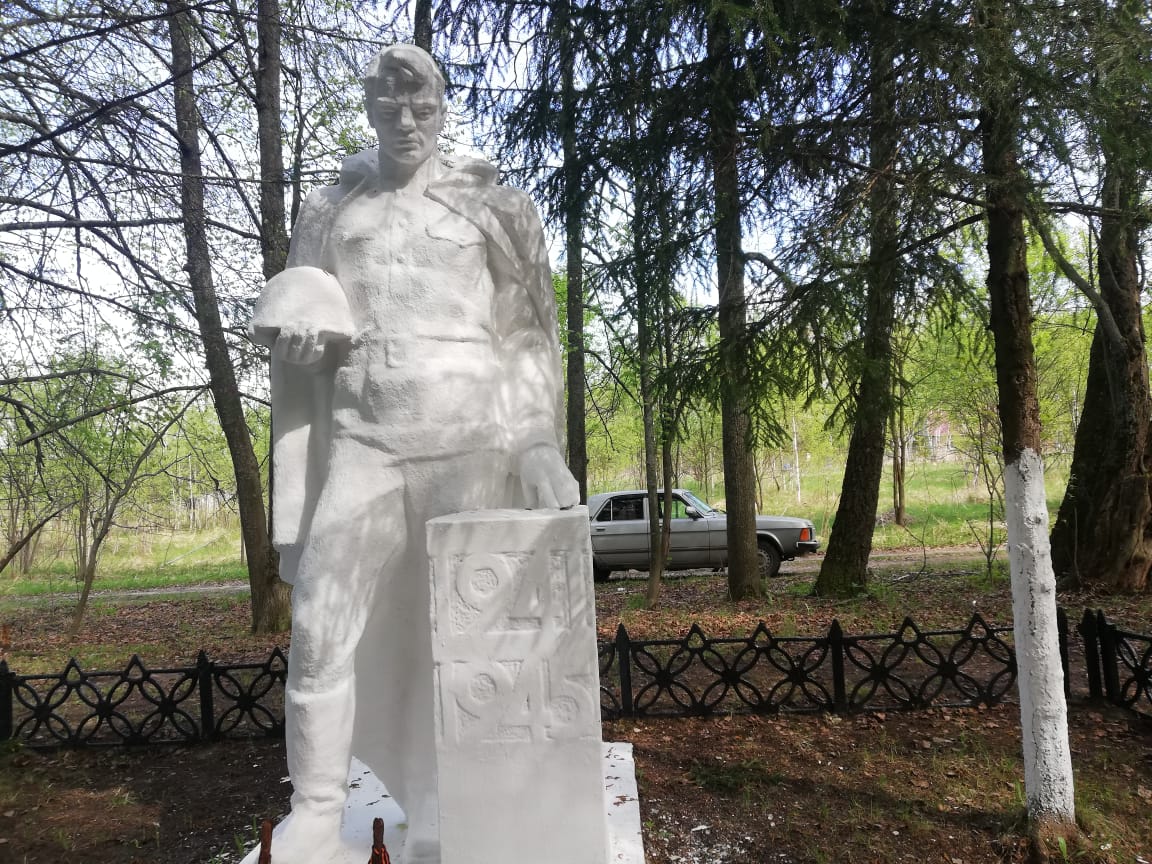 Правовой акт о постановке на государственную охрану:решение  исполнительного комитета Тульского областного Совета депутатов трудящихся от 09.04.1969 г. № 6-294 «Об улучшении постановки дела охраны, эксплуатации и учета памятников истории и культуры»Местоположение (геолокация):54.582188, 36.981155История создания памятника. События, с которыми он связанНадгробие выполнено в виде скульптуры стоящего воина в накинутой на плечи плащ-палатки, склонившего непокрытую голову перед прахом погибших. В правой согнутой руке держит каску. Скульптура установлена на постаменте. Имеется мемориальная плита с фамилиями захороненных воинов. Памятник установлен в 1968 г. Автор неизвестен.Местоположение объекта:  Тульская область, Алексинский район, в 400 м. южнее села БольшоеСавватеево, в бывшем школьном парке.В поименном списке внесено  более 47 чел. (в том числе известных 47) 645, 1111 и 1142 стрелковых полков. Дата захоронения: декабрь 1941 г. Перезахороненные (октябрь 1966 г.) из захоронений деревень: Андреевка, Жуково, Солопенки, Слободка.«В середине октября алексинская земля стала ареной жестоких боев. На алексинском участке фронта натиск врага сдерживала 5-я стрелковая дивизия под командованием полковника П.В. Миронова. …На западном берегу Оки на рубеже Шемякино, Солопенки, Шипово оборонялась малочисленная, сильно поредевшая в предыдущих боях 5-я стрелковая дивизия, сдерживая натиск пехот дивизии противника. [Пономарева, В.М. Алексин. Страницы истории города и района/ В. М. Пономарева.–Тула, 1998.–С.142.]В конце октября 1941 года немцы заняли ряд деревень – Сашкино, Андреевку, Солопенки, Курагино, Абакумово. … Прежде чем войти, фашисты обстреляли деревни из тяжелых орудий. Земля была изрыта снарядами, по полям стлался дым, горели дома. [Черные дни оккупации: как это было в Алексине и Алексинском районе : сборник. – Тула, 2021. – С.62.].Братская могила закреплена для постоянного ухода за Управлением по работе с сельскими территориями администрации МО город Алексин.